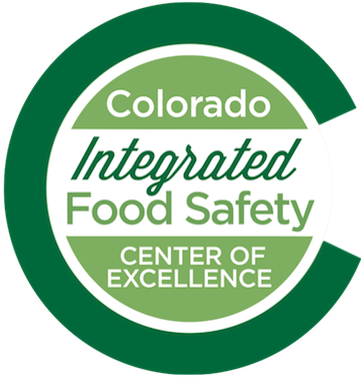 Outbreak Response Training